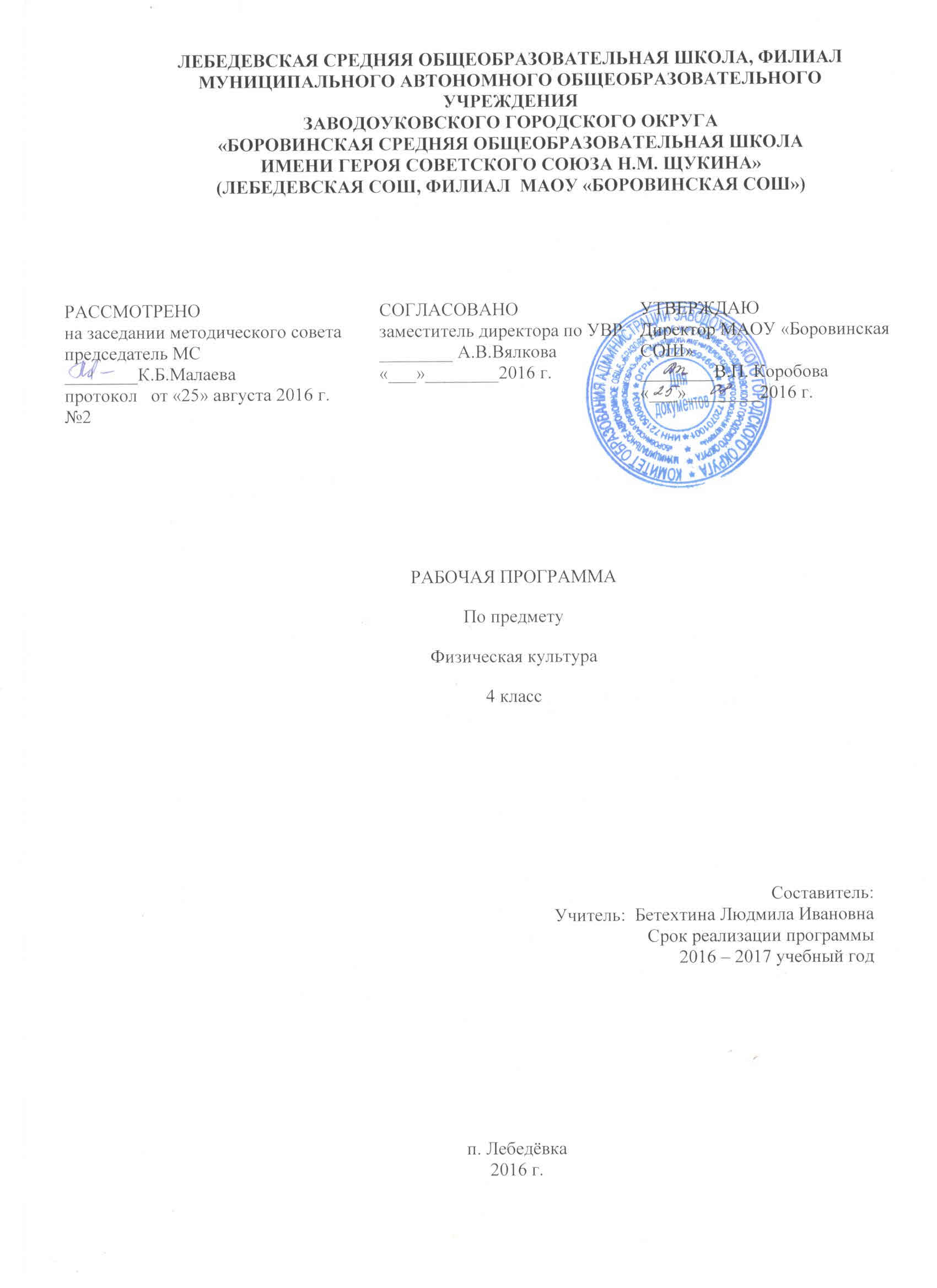 ПОЯСНИТЕЛЬНАЯ ЗАПИСКА     Рабочая программа по Физической культуре  разработана и составлена в соответствии с требованиями федерального  компонента государственного образовательного стандарта второго поколения начального общего образования, Примерной основной образовательной  программы начального общего образования и авторской программы, разработанной авторами (Б.Б.Егоров, Ю.Е. Пересадина) ( УМК «Школа 2100»), Образовательной программы школы и учебного плана Лебедевской СОШ, филиала МАОУ «Боровинская СОШ», утвержденного приказом директора МАОУ «Боровинская СОШ», №120 – ОД от 26 мая 2016 года. Цели курса: Формирование у учащихся начальной школы основ здорового образа жизни, развитие творческой самостоятельности посредством освоения двигательной деятельности. Задачи курса:- укрепление здоровья школьников посредством развития физических качеств и повышения функциональных возможностей жизнеобеспечивающих систем организма;- совершенствование жизненно важных навыков и умений посредством обучения подвижным играм, физическим упражнениям и техническим действиям из базовых видов спорта;- формирование общих представлений о физической культуре, её значении в жизни человека, роли в укреплении здоровья, физическом развитии и физической подготовленности;- развитие интереса к самостоятельным занятиям физическими упражнениями, подвижным играм, формам активного отдыха и досуга;- обучение простейшим способам контроля за физической нагрузкой, отдельными показателями физического развития и физической подготовленности.1.Общая характеристика учебного предмета.С внесёнными изменениями в 4 классе  на предметную область «Физическая культура» предусматривается 105 ч.(3 часа в неделю).Из них 56 ч. выделяется на первую часть, в том числе: 5 ч. – на раздел «Знания о физической культуре», 5 ч -  на раздел «Способы физкультурной деятельности» и 48 ч – на раздел «Физическое совершенствование».Вторая часть – 49 ч. Из них: 36 ч. – подвижные игры с элементами спорта: подвижные игры на основе баскетбола, подвижные игры на основе мини-футбола, подвижные игры на основе бадминтона, подвижные игры и национальные виды спорта народов России. 13 часов выделяется на легкую атлетику и гимнастику, с целью мониторинга усвоения (нормативы).Подвижные игры и мероприятия соревновательного характера носят, прежде всего, воспитательный характер и помогают учащимся закрепить знания и умения, полученные на уроках по физической культуре.Важнейшие задачи образования в начальной школе (формирование предметных и универсальных способов действий, обеспечивающих возможность продолжения образования в основной школе; воспитание умения учиться – способности к самоорганизации с целью решения учебных задач; индивидуальный прогресс в основных сферах личностного развития – эмоциональной, познавательной, саморегуляции) реализуются в процессе обучения всем предметам. Физическая культура совместно с другими предметами решает одну из важных проблем – проблему здоровья ребенка.Предметом обучения физической культуре в начальной школе является двигательная деятельность человека с общеразвивающей направленностью. В процессе овладения этой деятельностью укрепляется здоровье, совершенствуются физические качества, осваиваются определённые двигательные действия, активно развиваются мышление, творчество и самостоятельность. 2.  Описание места учебного предмета в учебном планеОбщий объём учебного времени составляет 102  часа в учебный год (3 часа в неделю). В авторскую программу внесены изменения.3.Описание ценностных ориентиров.Программа обучения физической культуре направлена на: - реализацию принципа вариативности, обосновывающего планирование учебного материала в соответствии с половозрастными особенностями учащихся, материально-технической оснащённостью учебного процесса (спортивный зал, спортивные пришкольные площадки, стадион), региональными климатическими условиями и видом учебного учреждения;- реализацию принципа достаточности и сообразности, определяющего распределение учебного материала в конструкции основных компонентов двигательной (физкультурной) деятельности, особенностей формирования познавательной и предметной активности учащихся;- соблюдение дидактических принципов «от известного к неизвестному» и «от простого к сложному», ориентирующих выбор и планирование учебного содержания в логике поэтапного его освоения, перевода учебных знаний в практические навыки и умения, в том числе и в самостоятельной деятельности;- расширение межпредметных связей, ориентирующих планирование учебного материала на целостное формирование мировоззрения учащихся в области физической культуры, всестороннее раскрытие взаимосвязи и взаимообусловленности изучаемых явлений и процессов; - усиление оздоровительного эффекта, достигаемого в ходе активного использования школьниками освоенных знаний, способов и физических упражнений в физкультурно-оздоровительных мероприятиях, режиме дня, самостоятельных занятиях физическими упражнениями.Базовым результатом образования в области физической культуры в начальной школе является освоение учащимися основ физкультурной деятельности. Кроме того, предмет «Физическая культура» способствует развитию личностных качеств учащихся и является средством формирования у обучающихся универсальных способностей (компетенций). Эти способности (компетенции) выражаются в метапредметных результатах образовательного процесса и активно проявляются в разнообразных видах деятельности (культуры), выходящих за рамки предмета «Физическая культура». 4. Личностные, метопредметные и предметные результаты освоения курса.Личностными результатами освоения учащимися содержания программы по физической культуре являются следующие умения:— активно включаться в общение и взаимодействие со сверстниками на принципах уважения и доброжелательности, взаимопомощи и сопереживания;— проявлять положительные качества личности и управлять своими эмоциями в различных (нестандартных) ситуациях и условиях;— проявлять дисциплинированность, трудолюбие и упорство в достижении поставленных целей;— оказывать бескорыстную помощь своим сверстникам, находить с ними общий язык и общие интересы.Метапредметными результатами освоения учащимися содержания программы по физической культуре являются следующие умения:— характеризовать явления (действия и поступки), давать им объективную оценку на основе освоенных знаний и имеющегося опыта;— находить ошибки при выполнении учебных заданий, отбирать способы их исправления;— общаться и взаимодействовать со сверстниками на принципах взаимоуважения и взаимопомощи, дружбы и толерантности;— обеспечивать защиту и сохранность природы во время активного отдыха и занятий физической культурой;— организовывать самостоятельную деятельность с учётом требований её безопасности, сохранности инвентаря и оборудования, организации места занятий;— планировать собственную деятельность, распределять нагрузку и отдых в процессе ее выполнения;— анализировать и объективно оценивать результаты собственного труда, находить возможности и способы их улучшения;— видеть красоту движений, выделять и обосновывать эстетические признаки в движениях и передвижениях человека;— оценивать красоту телосложения и осанки, сравнивать их с эталонными образцами;— управлять эмоциями при общении со сверстниками и взрослыми, сохранять хладнокровие, сдержанность, рассудительность;— технически правильно выполнять двигательные действия из базовых видов спорта, использовать их в игровой и соревновательной деятельности.Предметными результатами освоения учащимися содержания программы по физической культуре являются следующие умения:— планировать занятия физическими упражнениями в режиме дня, организовывать отдых и досуг с использованием средств физической культуры;— излагать факты истории развития физической культуры, характеризовать её роль и значение в жизнедеятельности человека, связь с трудовой и военной деятельностью;— представлять физическую культуру как средство укрепления здоровья, физического развития и физической подготовки человека;— измерять (познавать) индивидуальные показатели физического развития (длину и массу тела), развития основных физических качеств;— оказывать посильную помощь и моральную поддержку сверстникам при выполнении учебных заданий, доброжелательно и уважительно объяснять ошибки и способы их устранения;— организовывать и проводить со сверстниками подвижные игры и элементы соревнований, осуществлять их объективное судейство;— бережно обращаться с инвентарём и оборудованием, соблюдать требования техники безопасности к местам проведения;— организовывать и проводить занятия физической культурой с разной целевой направленностью, подбирать для них физические упражнения и выполнять их с заданной дозировкой нагрузки;— характеризовать физическую нагрузку по показателю частоты пульса, регулировать её напряжённость во время занятий по развитию физических качеств;— взаимодействовать со сверстниками по правилам проведения подвижных игр и соревнований;— в доступной форме объяснять правила (технику) выполнения двигательных действий, анализировать и находить ошибки, эффективно их исправлять;— подавать строевые команды, вести подсчёт при выполнении общеразвивающих упражнений;— находить отличительные особенности в выполнении двигательного действия разными учениками, выделять отличительные признаки и элементы;— выполнять акробатические и гимнастические комбинации на необходимом техничном уровне, характеризовать признаки техничного исполнения;— выполнять технические действия из базовых видов спорта, применять их в игровой и соревновательной деятельности;— применять жизненно важные двигательные навыки и умения различными способами, в различных изменяющихся, вариативных условиях.5.Содержание учебного курса.Знания о физической культуре.(3 часа)Физическая культура (1 ч.). Физическая культура как система разнообразных форм занятий физическими упражнениями по укреплению здоровья человека. Ходьба, бег, прыжки, лазанье, ползание, ходьба на лыжах, плавание как жизненно важные способы передвижения человека.Правила предупреждения травматизма во время занятий физическими упражнениями: организация мест занятий, подбор одежды, обуви и инвентаря.Из истории физической культуры (1 ч.). История развития физической культуры и первых соревнований. Связь физической культуры с трудовой и военной деятельностью.Физические упражнения (1 ч.). Физические упражнения, их влияние на физическое развитие и развитие физических качеств. Физическая подготовка и её связь с развитием основных физических качеств. Характеристика основных физических качеств: силы, быстроты, выносливости, гибкости и равновесия. Физическая нагрузка и её влияние на повышение частоты сердечных сокращений.Способы физкультурной деятельности. (5 ч)Самостоятельные занятия (1 ч.). Составление режима дня. Выполнение простейших закаливающих процедур, комплексов упражнений для формирования правильной осанки и развития мышц туловища, развития основных физических качеств; проведение оздоровительных занятий в режиме дня (утренняя зарядка, физкультминутки).Самостоятельные наблюдения за физическим развитием и физической подготовленностью (2 ч.). Измерение длины и массы тела, показателей осанки и физических качеств. Измерение частоты сердечных сокращений во время выполнения физических упражнений.Самостоятельные игры и развлечения (2 ч.). Организация и проведение подвижных игр (на спортивных площадках и в спортивных залах).Физическое совершенствование(48 ч).1. Легкая атлетика (9 ч.). Беговые упражнения: с высоким подниманием бедра, прыжками и с ускорением, с изменяющимся направлением движения, из разных исходных положений; челночный бег; высокий старт с последующим ускорением. Прыжковые упражнения: на одной ноге и двух ногах на месте и с продвижением; в длину и высоту; спрыгивание и запрыгивание; прыжки со скакалкой.Броски: большого мяча (1 кг) на дальность разными способами. Метание: малого мяча в вертикальную цель и на дальность.2.Физкультурно-оздоровительная деятельность (4 ч.). Комплексы физических упражнений для утренней зарядки, физкультминуток, занятий по профилактике и коррекции нарушений осанки. Комплексы упражнений на развитие физических качеств. Комплексы дыхательных упражнений. Гимнастика для глаз.3. Гимнастика с основами акробатики (16 ч.). Организующие команды и приёмы. Строевые действия в шеренге и колонне; выполнение строевых команд. Акробатические упражнения. Упоры; седы; упражнения в группировке; перекаты; стойка на лопатках; кувырки вперед и назад; гимнастический мост. Акробатические комбинации. Упражнения на низкой гимнастической перекладине: висы, перемахи. Гимнастическая комбинация. Опорный прыжок. Гимнастические упражнения прикладного характера. Передвижение по гимнастической стенке. Преодоление полосы препятствий с элементами лазанья и перелезания, переползания, передвижение по наклонной гимнастической скамейке.Подвижные и спортивные игры (2 ч.). На материале гимнастики с основами акробатики: игровые задания с использованием строевых упражнений, упражнений на внимание, силу, ловкость и координацию. Эстафеты С мячами. Эстафеты с обручами. Эстафеты с гимнастическими палками. Развитие скоростно-силовых способностей.4. Лыжные гонки (17 ч.). Передвижение на лыжах разными способами. Повороты; спуски; подъёмы; торможение.Подвижные игры с элементами спорта (36 ч) Подвижные игры на основе баскетбола(12 ч): специальные передвижения без мяча; ведение мяча; броски мяча в корзину; подвижные игры на материале баскетбола.Подвижные игры на основе мини-футбола(8 ч): удар по неподвижному и катящемуся мячу; остановка мяча; ведение мяча; подвижные игры на материале футбола.Подвижные игры на основе бадминтона(8 ч): различные подачи и удары, развитие координационных способностей, эстафеты с воланами, игра в бадминтон.Подвижные игры и национальные виды спорта народов России(8 ч): русские народные игры, калмыцкие народные игры, удмуртские народные игры, татарские народные игры, чувашские народные игры, дагестанские народные игры.Легкая атлетика и гимнастика (нормативы)(13 ч.) Беговые упражнения: с высоким подниманием бедра, прыжками и с ускорением, с изменяющимся направлением движения, из разных исходных положений; челночный бег; высокий старт с последующим ускорением. Прыжковые упражнения: на одной ноге и двух ногах на месте и с продвижением; в длину и высоту; спрыгивание и запрыгивание; прыжки со скакалкой.6.Тематическое планированиеНОРМАТИВЫВИД КОНТРОЛЯ:Текущий, итоговый.СПИСОК ЛИТЕРАТУРЫ:1. Б.Б. Егоров, Ю.Е. Пересадина, В.Э.Цандыков, «Физическая культура». 1-4 классы.Методические рекомендации для учителя. – М: Баласс, 2012.2.www.school61.ru›fgos/noo/sistema_ocenki.htm 3.www .school2100.ruРазделы программыКоличество часов1 часть56Знания о физической культуре 3 ч.Способы физкультурной деятельности 5 ч.Физическое совершенствование – 48 ч 1.  Физкультурно-оздоровительная деятельность  2. Спортивно-оздоровительная деятельность – гимнастика с основами акробатики – лёгкая атлетика – лыжные гонки – подвижные и спортивные игры   4 ч 16 ч   9 ч 17 ч   2 ч2 часть491. Подвижные игры с элементами спорта – 36 ч– подвижные игры на основе баскетбола – подвижные игры на основе  минифутбола–  подвижные игры на  основе  бадминтона– подвижные игры и национальные виды спорта народов России 12 ч  8 ч  8 ч   8 ч11 ч.Легкая атлетика и гимнастика (нормативы)  13 чИтого:   105 чМальчикиМальчикиМальчикиМальчикиМальчики№УпражненияОценка Оценка Оценка №Упражнения«5»«4»»«3»1Прыжок в длину с места.1551451252Метание набивного мяча (см)3803102703«Челночный бег» 3х10 (сек)8.69.19.84Прыжки со скакалкой за 1 минуту7060555Поднимание туловища за 1 минуту3731256Наклон вперед сидя (см)+9+5+37Бег 30м (сек)5.06.06.58Метание малого мяча 150 г. (м)3126229Подтягивание в висе (раз)53210Ходьба на лыжах 1 км. (м.,сек)6.257.157.4511Прыжок в длину с разбега30026022012Метание мяча в цель с 6 м43213Кросс 2000 м (мин., сек.)Без учета времениБез учета времениБез учета времениДевочкиДевочкиДевочкиДевочки№УпражненияОценка Оценка Оценка №Упражнения«5»«4»»«3»1Прыжок в длину с места.1501351152Метание набивного мяча (см)3502752353«Челночный бег» 3х10 (сек)9.19.610.24Прыжки со скакалкой за 1 минуту10060405Поднимание туловища за 1 минуту2722156Наклон вперед сидя (см)+12+9+67Бег 30м (сек)5.26.36.88Метание малого мяча 150 г. (м)2016139Подтягивание в висе лежа (раз)137510Ходьба на лыжах 1 км. (м.,сек)7.157.458.1511Прыжок в длину с разбега26022018012Метание мяча в цель с 6 м43213Кросс 2000 м (мин., сек.)Без учета времениБез учета времениБез учета времени№ДатаДатаДатаДатаТема урокаЭлементы содержанияФормирующие УУДФормирующие УУДФормирующие УУДФормирующие УУДФормирующие УУДТип урокаВид контроля. Измерители.№ДатаДатаДатаДатаТема урокаЭлементы содержанияПредметныеМетапредметныеЛичностныеЛичностныеЛичностныеТип урокаВид контроля. Измерители.№ПланПланФактФактТема урокаЭлементы содержанияПредметныеМетапредметныеЛичностныеЛичностныеЛичностныеТип урокаВид контроля. Измерители.Знания о физической культуре.(3 часа)Знания о физической культуре.(3 часа)Знания о физической культуре.(3 часа)Знания о физической культуре.(3 часа)Знания о физической культуре.(3 часа)Знания о физической культуре.(3 часа)Знания о физической культуре.(3 часа)Знания о физической культуре.(3 часа)Знания о физической культуре.(3 часа)Знания о физической культуре.(3 часа)Знания о физической культуре.(3 часа)Знания о физической культуре.(3 часа)Знания о физической культуре.(3 часа)Знания о физической культуре.(3 часа)1 Физическая культура как система разнообразных форм занятий физическими упражнениями по укреплению здоровья человека. Физическая культура как система разнообразных форм занятий физическими упражнениями по укреплению здоровья человека.Ходьба, бег, прыжки, лазанье, ползание, ходьба на лыжах, как жизненно важные способы передвижения человека.Планировать занятия физическими упражнениями в режиме дня, организовывать отдых и досуг с использованием средств физической культуры Общаться и взаимодействовать со сверстниками на принципах взаимоуважения и взаимопомощи, дружбы и толерантности.Активно включаться в общение и взаимодействие со сверстниками на принципах уважения и доброжелательности, взаимопомощи и сопереживания.КомплексныйКомплексныйКомплексныйТекущий 2Из истории физической культурыИз истории физической культурыИстория развития физической культуры и первых соревнований. Связь физической культуры с трудовой и военной деятельностью.Излагать факты истории развития физической культуры, характеризовать её роль и значение в жизнедеятельности человека, связь с трудовой и военной деятельностью.Общаться и взаимодействовать со сверстниками на принципах взаимоуважения и взаимопомощи, дружбы и толерантности.Активно включаться в общение и взаимодействие со сверстниками на принципах уважения и доброжелательности, взаимопомощи и сопереживания.Комплексный Комплексный Комплексный текущий 3Физические упражненияФизические упражненияФизические упражнения, их влияние на физическое развитие и развитие физических качеств. Физическая подготовка и её связь с развитием основных физических качеств. Характеристика основных физических качеств: силы, быстроты, выносливости, гибкости и равновесия. Физическая нагрузка и её влияние на повышение частоты сердечных сокращений.Представлять физическую культуру как средство укрепления здоровья, физического развития и физической подготовки человека.Планировать собственную деятельность, распределять нагрузку и отдых в процессе ее выполнения.Проявлять дисциплинированность, трудолюбие и упорство в достижении поставленных целей.Комплексный Комплексный Комплексный ИтоговыйСпособы физкультурной деятельности. (5 ч)Способы физкультурной деятельности. (5 ч)Способы физкультурной деятельности. (5 ч)Способы физкультурной деятельности. (5 ч)Способы физкультурной деятельности. (5 ч)Способы физкультурной деятельности. (5 ч)Способы физкультурной деятельности. (5 ч)Способы физкультурной деятельности. (5 ч)Способы физкультурной деятельности. (5 ч)Способы физкультурной деятельности. (5 ч)Способы физкультурной деятельности. (5 ч)Способы физкультурной деятельности. (5 ч)Способы физкультурной деятельности. (5 ч)Способы физкультурной деятельности. (5 ч)4Самостоятельные занятияСамостоятельные занятияСоставление режима дня. Выполнение простейших закаливающих процедур, комплексов упражнений для формирования правильной осанки и развития мышц туловища, развития основных физических качеств; проведение оздоровительных занятий в режиме дня (утренняя зарядка, физкультминутки).Организовывать и проводить занятия физической культурой с разной целевой направленностью, подбирать для них физические упражнения и выполнять их с заданной дозировкой нагрузки;Находить ошибки при выполнении учебных заданий, отбирать способы их исправления;Оказывать бескорыстную помощь своим сверстникам, находить с ними общий язык и общие интересы.Комплексный Комплексный Комплексный Текущий 5 - 6Самостоятельные наблюдения за физическим развитием и физической подготовленностьюСамостоятельные наблюдения за физическим развитием и физической подготовленностьюИзмерение длины и массы тела, показателей осанки и физических качеств. Измерение частоты сердечных сокращений во время выполнения физических упражнений.Характеризовать физическую нагрузку по показателю частоты пульса, регулировать её напряжённость во время занятий по развитию физических качеств;Находить ошибки при выполнении учебных заданий, отбирать способы их исправления;Оказывать бескорыстную помощь своим сверстникам, находить с ними общий язык и общие интересы.Комплексный Комплексный Комплексный Текущий 7-8Самостоятельные игры и развлеченияСамостоятельные игры и развлеченияОрганизация и проведение подвижных игр (на спортивных площадках и в спортивных залах).Организовывать и проводить со сверстниками подвижные игры и элементы соревнований, осуществлять их объективное судейство;Организовывать самостоятельную деятельность с учётом требований её безопасности, сохранности инвентаря и оборудования, организации места занятий;Оказывать бескорыстную помощь своим сверстникам, находить с ними общий язык и общие интересы.Комплексный Комплексный Комплексный Текущий ФИЗИЧЕСКОЕ СОВЕРШЕНСТВОВАНИЕ(48 ч).ФИЗИЧЕСКОЕ СОВЕРШЕНСТВОВАНИЕ(48 ч).ФИЗИЧЕСКОЕ СОВЕРШЕНСТВОВАНИЕ(48 ч).ФИЗИЧЕСКОЕ СОВЕРШЕНСТВОВАНИЕ(48 ч).ФИЗИЧЕСКОЕ СОВЕРШЕНСТВОВАНИЕ(48 ч).ФИЗИЧЕСКОЕ СОВЕРШЕНСТВОВАНИЕ(48 ч).ФИЗИЧЕСКОЕ СОВЕРШЕНСТВОВАНИЕ(48 ч).ФИЗИЧЕСКОЕ СОВЕРШЕНСТВОВАНИЕ(48 ч).ФИЗИЧЕСКОЕ СОВЕРШЕНСТВОВАНИЕ(48 ч).ФИЗИЧЕСКОЕ СОВЕРШЕНСТВОВАНИЕ(48 ч).ФИЗИЧЕСКОЕ СОВЕРШЕНСТВОВАНИЕ(48 ч).ФИЗИЧЕСКОЕ СОВЕРШЕНСТВОВАНИЕ(48 ч).ФИЗИЧЕСКОЕ СОВЕРШЕНСТВОВАНИЕ(48 ч).ФИЗИЧЕСКОЕ СОВЕРШЕНСТВОВАНИЕ(48 ч).Легкая атлетика (9 ч)Легкая атлетика (9 ч)Легкая атлетика (9 ч)Легкая атлетика (9 ч)Легкая атлетика (9 ч)Легкая атлетика (9 ч)Легкая атлетика (9 ч)Легкая атлетика (9 ч)Легкая атлетика (9 ч)Легкая атлетика (9 ч)Легкая атлетика (9 ч)Легкая атлетика (9 ч)Легкая атлетика (9 ч)Легкая атлетика (9 ч)9Ходьба и бег. Строевая подготовка.Ходьба и бег. Строевая подготовка.Бег на скорость 30, 60 м. Встречная эстафета. Игра «Кот и мыши». Развитие скоростных способностей. Комплексы упражнений на развитие физических качеств.Правильно выполнять основные движения в ходьбе и беге. Уметь бегать с максимальной скоростью 60 м.Видеть красоту движений, выделять и обосновывать эстетические признаки в движениях и передвижениях человека;Проявлять дисциплинированность, трудолюбие и упорство в достижении поставленных целей;Комплексный Комплексный Комплексный Текущий 10Бег на скорость 30 м.Бег на скорость 30 м.Бег на результат 30, 60 м. Круговая эстафета. Игра «невод». Развитие скоростных способностей.Правильно выполнять основные движения в ходьбе и беге. Ум бегать с максимальной скоростью 60 м.Видеть красоту движений, выделять и обосновывать эстетические признаки в движениях и передвижениях человекаПроявлять дисциплинированность, трудолюбие и упорство в достижении поставленных целей;УчетныйУчетныйУчетныйТекущий 11Прыжки в длину с разбега.Прыжки в длину с разбега.Прыжки в дину по заданным ориентирам. Тройной прыжок с мета. Прыжок в длину с разбега на точность приземления. Игра «Зайцы в огороде». Развитие скоростно-силовых способностей. Комплексы упражнений на развитие скоростно-силовых качеств.Правильно выполнять  движения в прыжках. Уметь правильно приземлятьсяВидеть красоту движений, выделять и обосновывать эстетические признаки в движениях и передвижениях человекаПроявлять дисциплинированность, трудолюбие и упорство в достижении поставленных целей;УчетныйУчетныйУчетныйТекущий12Прыжки с места.Прыжки с места.Прыжки в дину по заданным ориентирам. Тройной прыжок с мета. Прыжок в длину с разбега на точность приземления. Игра «Зайцы в огороде». Развитие скоростно-силовых способностей. Комплексы упражнений на развитие скоростно-силовых качеств.Правильно выполнять  движения в прыжках. Уметь правильно приземлятьсяВидеть красоту движений, выделять и обосновывать эстетические признаки в движениях и передвижениях человекаПроявлять дисциплинированность, трудолюбие и упорство в достижении поставленных целей;УчетныйУчетныйУчетныйТекущий13Метание малого мяча на дальность. Метание тен. мяча на дальность.   Бросок набивного мяча. Метание малого мяча на дальность. Метание тен. мяча на дальность.   Бросок набивного мяча. Бросок теннисного мяча на дальность на точность и на заданное расстояние. Бросок в цель с расстояния 4-5 метров. Игра «Невод» Развитие скоростно-силовых способностей.Уметь метать из различных положений на дальность и в цель.Видеть красоту движений, выделять и обосновывать эстетические признаки в движениях и передвижениях человекаПроявлять дисциплинированность, трудолюбие и упорство в достижении поставленных целей;УчетныйУчетныйУчетныйТекущий14Метание мяча в цель с 6 метров.Метание мяча в цель с 6 метров.Уметь метать из различных положений на дальность и в цель.Видеть красоту движений, выделять и обосновывать эстетические признаки в движениях и передвижениях человекаПроявлять дисциплинированность, трудолюбие и упорство в достижении поставленных целей;Комплексный Комплексный Комплексный Текущий15Кросс 1000 мКросс 1000 мЧередование бега и ходьбы (80 м бег, 100 ходьба). Игра «салки на марше». Развитие выносливости.Уметь  бегать в равномерном темпе до 10 мин. Уметь чередовать ходьбу с бегом.Видеть красоту движений, выделять и обосновывать эстетические признаки в движениях и передвижениях человекаПроявлять дисциплинированность, трудолюбие и упорство в достижении поставленных целей;УчетныйУчетныйУчетныйТекущий16Бег на короткие дистанции.Бег на короткие дистанции.Чередование бега и ходьбы (90 м бег, 90 ходьба). Игра «день и ночь». Развитие выносливостиУметь  бегать в равномерном темпе до 10 мин. Уметь чередовать ходьбу с бегом.Видеть красоту движений, выделять и обосновывать эстетические признаки в движениях и передвижениях человекаПроявлять дисциплинированность, трудолюбие и упорство в достижении поставленных целей;Комплексный Комплексный Комплексный Текущий17Техника низкого старта.    Высокий старт. Бег с ускорением.       Техника низкого старта.    Высокий старт. Бег с ускорением.       Чередование бега и ходьбы (90 м бег, 90 ходьба). Игра «день и ночь». Развитие выносливостиУметь  бегать в равномерном темпе до 10 мин. Уметь чередовать ходьбу с бегом.Видеть красоту движений, выделять и обосновывать эстетические признаки в движениях и передвижениях человекаПроявлять дисциплинированность, трудолюбие и упорство в достижении поставленных целей;Комплексный Комплексный Комплексный Итоговый Физкультурно-оздоровительная деятельность (4 ч)Физкультурно-оздоровительная деятельность (4 ч)Физкультурно-оздоровительная деятельность (4 ч)Физкультурно-оздоровительная деятельность (4 ч)Физкультурно-оздоровительная деятельность (4 ч)Физкультурно-оздоровительная деятельность (4 ч)Физкультурно-оздоровительная деятельность (4 ч)Физкультурно-оздоровительная деятельность (4 ч)Физкультурно-оздоровительная деятельность (4 ч)Физкультурно-оздоровительная деятельность (4 ч)Физкультурно-оздоровительная деятельность (4 ч)Физкультурно-оздоровительная деятельность (4 ч)Физкультурно-оздоровительная деятельность (4 ч)Физкультурно-оздоровительная деятельность (4 ч)18 - 21Физкультурно-оздоровительная деятельностьФизкультурно-оздоровительная деятельностьКомплексы физических упражнений для утренней зарядки, физкультминуток, занятий по профилактике и коррекции нарушений осанки. Комплексы упражнений на развитие физических качеств. Комплексы дыхательных упражнений. Гимнастика для глаз.Правильно выполнять физические упражнения., следить за своей осанкой и дыханием во время упражнений.Организовывать самостоятельную деятельность с учётом требований её безопасности, сохранности инвентаря и оборудования, организации места занятий.Проявлять положительные качества личности и управлять своими эмоциями в различных (нестандартных) ситуациях и условиях; Проявлять положительные качества личности и управлять своими эмоциями в различных (нестандартных) ситуациях и условиях; КомплексныйКомплексныйТекущийГимнастика с основами акробатики (16 ч)Гимнастика с основами акробатики (16 ч)Гимнастика с основами акробатики (16 ч)Гимнастика с основами акробатики (16 ч)Гимнастика с основами акробатики (16 ч)Гимнастика с основами акробатики (16 ч)Гимнастика с основами акробатики (16 ч)Гимнастика с основами акробатики (16 ч)Гимнастика с основами акробатики (16 ч)Гимнастика с основами акробатики (16 ч)Гимнастика с основами акробатики (16 ч)Гимнастика с основами акробатики (16 ч)Гимнастика с основами акробатики (16 ч)Гимнастика с основами акробатики (16 ч)22Организующие команды и приёмы. Строевые действия в шеренге и колонне; выполнение строевых команд.Организующие команды и приёмы. Строевые действия в шеренге и колонне; выполнение строевых команд.Организующие команды и приёмы. Строевые действия в шеренге и колонне; выполнение строевых команд.Правильно выполнять строевые действия в шеренге и колонне.Анализировать и объективно оценивать результаты собственного труда, находить возможности и способы их улучшения. Проявлять дисциплинированность, трудолюбие и упорство в достижении поставленных целей. Проявлять дисциплинированность, трудолюбие и упорство в достижении поставленных целей. КомплексныйКомплексныйТекущий23Кувырок назад; кувырок вперед.     Стойка на лопатках.   Кувырок назад; кувырок вперед.     Стойка на лопатках.   ОРУ. Кувырок вперед, кувырок назад. Выполнение команд «Становись!» «Равняйсь!» «Смирно!» «Вольно!». Ходьба по бревну большими шагами и выпадами. Инструктаж по ТБ.Уметь выполнять строевые команды. Уметь выполнять акробатические элементы раздельно и комбинации.Анализировать и объективно оценивать результаты собственного труда, находить возможности и способы их улучшения.Проявлять дисциплинированность, трудолюбие и упорство в достижении поставленных целей.Проявлять дисциплинированность, трудолюбие и упорство в достижении поставленных целей.КомплексныйКомплексныйТекущийМост с помощью и самостоятельно.Мост с помощью и самостоятельно.ОРУ. Кувырок вперед, кувырок назад.  Кувырок назад  и перекат стойка на лопатках. Выполнение команд «Становись!» «Равняйсь!» «способностей  Игра « Что изменилось Смирно!» «Вольно!». Ходьба по бревну на носках. Развитие координационных»Уметь выполнять строевые команды. Уметь выполнять акробатические элементы раздельно и комбинации.Анализировать и объективно оценивать результаты собственного труда, находить возможности и способы их улучшения.Проявлять дисциплинированность, трудолюбие и упорство в достижении поставленных целей.Проявлять дисциплинированность, трудолюбие и упорство в достижении поставленных целей.КомплексныйКомплексныйТекущий25Подтягивание в висе.  Подтягивание в висе.  ОРУ. Кувырок вперед, кувырок назад.  Кувырок назад  и перекат стойка на лопатках. Выполнение команд «Становись!» «Равняйсь!» «способностей  Игра « Что изменилось Смирно!» «Вольно!». Ходьба по бревну на носках. Развитие координационных»Уметь выполнять строевые команды. Уметь выполнять акробатические элементы раздельно и комбинации.Анализировать и объективно оценивать результаты собственного труда, находить возможности и способы их улучшения.Проявлять дисциплинированность, трудолюбие и упорство в достижении поставленных целей.Проявлять дисциплинированность, трудолюбие и упорство в достижении поставленных целей.УчетныйУчетныйТекущий26Акробатическая комбинация.Акробатическая комбинация.ОРУ. Кувырок вперед, кувырок назад.  Кувырок назад  и перекат стойка на лопатках. Выполнение команд «Становись!» «Равняйсь!» «способностей  Игра « Что изменилось Смирно!» «Вольно!». Ходьба по бревну на носках. Развитие координационных»Уметь выполнять строевые команды. Уметь выполнять акробатические элементы раздельно и комбинации.Анализировать и объективно оценивать результаты собственного труда, находить возможности и способы их улучшения.Проявлять дисциплинированность, трудолюбие и упорство в достижении поставленных целей.Проявлять дисциплинированность, трудолюбие и упорство в достижении поставленных целей.КомплексныйКомплексныйТекущий27Строевые упражненияСтроевые упражненияОРУ. Кувырок вперед, кувырок назад.  Кувырок назад  и перекат стойка на лопатках. Выполнение команд «Становись!» «Равняйсь!» «способностей  Игра « Что изменилось Смирно!» «Вольно!». Ходьба по бревну на носках. Развитие координационных»Уметь выполнять строевые команды. Уметь выполнять акробатические элементы раздельно и комбинации.Анализировать и объективно оценивать результаты собственного труда, находить возможности и способы их улучшения.Проявлять дисциплинированность, трудолюбие и упорство в достижении поставленных целей.Проявлять дисциплинированность, трудолюбие и упорство в достижении поставленных целей.КомплексныйКомплексныйТекущий28Упражнения в равновесии. Упражнения в равновесии. ОРУ. Кувырок вперед, кувырок назад.  Кувырок назад  и перекат стойка на лопатках. Выполнение команд «Становись!» «Равняйсь!» «способностей  Игра « Что изменилось Смирно!» «Вольно!». Ходьба по бревну на носках. Развитие координационных»Уметь выполнять строевые команды. Уметь выполнять акробатические элементы раздельно и комбинации.Анализировать и объективно оценивать результаты собственного труда, находить возможности и способы их улучшения.Проявлять дисциплинированность, трудолюбие и упорство в достижении поставленных целей.Проявлять дисциплинированность, трудолюбие и упорство в достижении поставленных целей.КомплексныйКомплексныйТекущий29Упражнения на гимнастической стенке.Упражнения на гимнастической стенке.ОРУ. Кувырок вперед, кувырок назад.  Кувырок назад  и перекат стойка на лопатках. Выполнение команд «Становись!» «Равняйсь!» «способностей  Игра « Что изменилось Смирно!» «Вольно!». Ходьба по бревну на носках. Развитие координационных»Уметь выполнять строевые команды. Уметь выполнять акробатические элементы раздельно и комбинации.Анализировать и объективно оценивать результаты собственного труда, находить возможности и способы их улучшения.Проявлять дисциплинированность, трудолюбие и упорство в достижении поставленных целей.Проявлять дисциплинированность, трудолюбие и упорство в достижении поставленных целей.КомплексныйКомплексныйТекущий30Эстафеты.Эстафеты.ОРУ с предметами.. Вис завесом, вис на согнутых руках согнув ноги.  Эстафеты. Игра «Посадка картофеля». Развитие силовых качеств.Уметь выполнять висы и упорыТехнически правильно выполнять двигательные действия из базовых видов спорта, использовать их в игровой и соревновательной деятельности.Активно включаться в общение и взаимодействие со сверстниками на принципах уважения и доброжелательности, взаимопомощи и сопереживания.Активно включаться в общение и взаимодействие со сверстниками на принципах уважения и доброжелательности, взаимопомощи и сопереживания.КомплексныйКомплексныйТекущий31Опорные прыжки на горку.Опорные прыжки на горку.ОРУ в движении. Лазание по канату в три приема. Перелазание через препятствие. Опорный прыжок на горку матов. вскок в упор на коленях, соскок взмахом рук. Игра «Прокати быстрее мяч» Развитие скоростно-силовых качествУметь  лазать по гимнастической стенке, канату. Выполнять опорный прыжокТехнически правильно выполнять двигательные действия из базовых видов спорта, использовать их в игровой и соревновательной деятельности.Активно включаться в общение и взаимодействие со сверстниками на принципах уважения и доброжелательности, взаимопомощи и сопереживания.Активно включаться в общение и взаимодействие со сверстниками на принципах уважения и доброжелательности, взаимопомощи и сопереживания.КомплексныйКомплексныйТекущий32Упражнения на осанку. Упражнения на осанку. ОРУ в движении. Лазание по канату в три приема. Перелазание через препятствие. Опорный прыжок на горку матов. вскок в упор на коленях, соскок взмахом рук. Игра «Прокати быстрее мяч» Развитие скоростно-силовых качествУметь  лазать по гимнастической стенке, канату. Выполнять опорный прыжокОценивать красоту телосложения и осанки, сравнивать их с эталонными образцами.Активно включаться в общение и взаимодействие со сверстниками на принципах уважения и доброжелательности, взаимопомощи и сопереживания. Активно включаться в общение и взаимодействие со сверстниками на принципах уважения и доброжелательности, взаимопомощи и сопереживания. КомплексныйКомплексныйТекущий33Лазание по канатуЛазание по канатуОРУ в движении. Лазание по канату в три приема. Перелазание через препятствие. Опорный прыжок на горку матов. вскок в упор на коленях, соскок взмахом рук. Игра «Прокати быстрее мяч» Развитие скоростно-силовых качествУметь  лазать по гимнастической стенке, канату. Выполнять опорный прыжокОценивать красоту телосложения и осанки, сравнивать их с эталонными образцами.Активно включаться в общение и взаимодействие со сверстниками на принципах уважения и доброжелательности, взаимопомощи и сопереживания. Активно включаться в общение и взаимодействие со сверстниками на принципах уважения и доброжелательности, взаимопомощи и сопереживания. КомплексныйКомплексныйТекущий34Челночный бег 3х10 мЧелночный бег 3х10 мОРУ в движении. Челночный бег 3х10 метров.Выполнять акробатические и гимнастические комбинации на необходимом техничном уровне, характеризовать признаки техничного исполнения. Анализировать и объективно оценивать результаты собственного труда, находить возможности и способы их улучшения.Проявлять дисциплинированность, трудолюбие и упорство в достижении поставленных целей.Проявлять дисциплинированность, трудолюбие и упорство в достижении поставленных целей.УчетныйУчетныйТекущий35Прыжки со скакалкой за 1 минутуПрыжки со скакалкой за 1 минутуОРУ в движении. Прыжки со скакалкой разными способами. Прыжки со скакалкой за 1 минуту.Выполнять акробатические и гимнастические комбинации на необходимом техничном уровне, характеризовать признаки техничного исполнения. Анализировать и объективно оценивать результаты собственного труда, находить возможности и способы их улучшения.Проявлять дисциплинированность, трудолюбие и упорство в достижении поставленных целей.Проявлять дисциплинированность, трудолюбие и упорство в достижении поставленных целей.УчетныйУчетныйТекущий36Поднимание туловища за 1 минутуПоднимание туловища за 1 минутуОРУ в движении. Поднимание туловища за 1 минуту.Выполнять акробатические и гимнастические комбинации на необходимом техничном уровне, характеризовать признаки техничного исполнения. Анализировать и объективно оценивать результаты собственного труда, находить возможности и способы их улучшения.Проявлять дисциплинированность, трудолюбие и упорство в достижении поставленных целей.Проявлять дисциплинированность, трудолюбие и упорство в достижении поставленных целей.УчетныйУчетныйТекущий37Наклон вперед сидя Наклон вперед сидя ОРУ в движении. Наклон вперед сидя.Выполнять акробатические и гимнастические комбинации на необходимом техничном уровне, характеризовать признаки техничного исполнения. Анализировать и объективно оценивать результаты собственного труда, находить возможности и способы их улучшения.Проявлять дисциплинированность, трудолюбие и упорство в достижении поставленных целей.Проявлять дисциплинированность, трудолюбие и упорство в достижении поставленных целей.УчетныйУчетныйИтоговыйПодвижные игры (2 ч)Подвижные игры (2 ч)Подвижные игры (2 ч)Подвижные игры (2 ч)Подвижные игры (2 ч)Подвижные игры (2 ч)Подвижные игры (2 ч)Подвижные игры (2 ч)Подвижные игры (2 ч)Подвижные игры (2 ч)Подвижные игры (2 ч)Подвижные игры (2 ч)Подвижные игры (2 ч)Подвижные игры (2 ч)38Подвижные игры общего характера.Подвижные игры общего характера.ОРУ. .Игры:«Пустое место»., белые медведи. Развитие скоростно - силовых способностей.Уметь играть в подвижные игры с бегом, прыжками, метаниямиТехнически правильно выполнять двигательные действия из базовых видов спорта, использовать их в игровой и соревновательной деятельности.Активно включаться в общение и взаимодействие со сверстниками на принципах уважения и доброжелательности, взаимопомощи и сопереживания.Активно включаться в общение и взаимодействие со сверстниками на принципах уважения и доброжелательности, взаимопомощи и сопереживания.КомплексныйКомплексныйТекущий39Подвижные  игры-эстафеты соревновательного характера.Подвижные  игры-эстафеты соревновательного характера.ОРУ. .Игры:«Пустое место»., белые медведи. Развитие скоростно - силовых способностей.Уметь играть в подвижные игры с бегом, прыжками, метаниямиТехнически правильно выполнять двигательные действия из базовых видов спорта, использовать их в игровой и соревновательной деятельности.Активно включаться в общение и взаимодействие со сверстниками на принципах уважения и доброжелательности, взаимопомощи и сопереживания.Активно включаться в общение и взаимодействие со сверстниками на принципах уважения и доброжелательности, взаимопомощи и сопереживания.КомплексныйКомплексныйТекущийЛыжные гонки (17 ч)Лыжные гонки (17 ч)Лыжные гонки (17 ч)Лыжные гонки (17 ч)Лыжные гонки (17 ч)Лыжные гонки (17 ч)Лыжные гонки (17 ч)Лыжные гонки (17 ч)Лыжные гонки (17 ч)Лыжные гонки (17 ч)Лыжные гонки (17 ч)Лыжные гонки (17 ч)Лыжные гонки (17 ч)Лыжные гонки (17 ч)40Обучение техникам передвижения и торможения на лыжах. Инструктаж по ТБ. Обучение техникам передвижения и торможения на лыжах. Инструктаж по ТБ. Вводный. Ознакомить техникам передвижения и торможения на лыжах. Провести эстафету (сначала с палками, потом без них)  с использованием спусков и подъемов с поворотами вокруг палки (дистанция 30-40 м).Знать правила безопасного поведения при занятиях физическими упражнениями в зимний период времени (беседа), формировать навыки передвижения на лыжах.Анализировать и объективно оценивать результаты собственного труда, находить возможности и способы их улучшенияПроявлять дисциплинированность, трудолюбие и упорство в достижении поставленных целей.Проявлять дисциплинированность, трудолюбие и упорство в достижении поставленных целей.КомплексныйКомплексныйТекущий41Учет навыков спуска со склона. Учет навыков спуска со склона. Повторить правила безопасного поведения при занятиях физическими упражнениями в зимний период времени, формировать представления о значении занятий на лыжах для здорового человека, объяснить правила правильного дыхания при ходьбе и беге на лыжах (беседа), ознакомить с требованиями к одежде при занятиях на лыжах.Уметь спускаться со склона в средней стойке с палками, пройти дистанцию 1,5 км со средней скоростью. Уметь выполнять строевые упражнения на лыжах (основная стойка на лыжах, построение на шеренгу).Анализировать и объективно оценивать результаты собственного труда, находить возможности и способы их улучшенияПроявлять дисциплинированность, трудолюбие и упорство в достижении поставленных целей.Проявлять дисциплинированность, трудолюбие и упорство в достижении поставленных целей.КомплексныйКомплексныйТекущий42Преодоление дистанции 1,5 км со средней скоростью. Преодоление дистанции 1,5 км со средней скоростью. Повторить правила безопасного поведения при занятиях физическими упражнениями в зимний период времени, формировать представления о значении занятий на лыжах для здорового человека, объяснить правила правильного дыхания при ходьбе и беге на лыжах (беседа), ознакомить с требованиями к одежде при занятиях на лыжах.Уметь спускаться со склона в средней стойке с палками, пройти дистанцию 1,5 км со средней скоростью. Уметь выполнять строевые упражнения на лыжах (основная стойка на лыжах, построение на шеренгу).Анализировать и объективно оценивать результаты собственного труда, находить возможности и способы их улучшенияПроявлять дисциплинированность, трудолюбие и упорство в достижении поставленных целей.Проявлять дисциплинированность, трудолюбие и упорство в достижении поставленных целей.КомплексныйКомплексныйТекущий43Попеременный двухшажный ход с палкамиПопеременный двухшажный ход с палкамиФормировать навыки ходьбы на лыжах, тренировать в выполнении строевых упражнений на лыжах, проверить одежду и обувь учащихся, разучить комплекс упражнений «Разминка лыжника». Провести игру «Не задень!». Проверить торможение плугом.Знать попеременный двухшажный ход с палками, повороты переступанием и преодоление ворот после спуска со склона 40-50º.Анализировать и объективно оценивать результаты собственного труда, находить возможности и способы их улучшенияПроявлять дисциплинированность, трудолюбие и упорство в достижении поставленных целей.Проявлять дисциплинированность, трудолюбие и упорство в достижении поставленных целей.КомплексныйКомплексныйТекущий44Одновременный двухшажный ходОдновременный двухшажный ходПовторить кратко требования к одежде при занятиях лыжной подготовкой, сформировать представления о положительном влиянии здорового образа жизни на настроение и учебу четвероклассника, формировать навыки передвижения на лыжах, игра «Не задень»Знать координацию работы рук и ног при попеременном двухшажном ходе с палками, познакомить  с техникой одновременного двухшажного хода: координация работы рук (одновременная) на два шага.Анализировать и объективно оценивать результаты собственного труда, находить возможности и способы их улучшенияПроявлять дисциплинированность, трудолюбие и упорство в достижении поставленных целей.Проявлять дисциплинированность, трудолюбие и упорство в достижении поставленных целей.КомплексныйКомплексныйТекущий45Совершенствование техники попеременного и одновременного двухшажного ходаСовершенствование техники попеременного и одновременного двухшажного ходаФормировать представления о правилах поведения на школьных спортивных площадках во внеурочное время зимой, навыки ходьбы на лыжах. Ознакомить с техникой выполнения строевых упражнений на лыжах (п/и «Шире шаг», поворот переступанием на лыжах на месте и в движении), продолжить разучивать комплекс упражнений «Разминка на лыжника» . Передвигаться на лыжах до 2 км в медленном темпе. Кататься с горок в разных стойках с поворотами переступанием в конце спуска.Знать технику попеременного двухшажного хода. Уметь двигаться в технике одновременного двухшажного хода.Анализировать и объективно оценивать результаты собственного труда, находить возможности и способы их улучшенияПроявлять дисциплинированность, трудолюбие и упорство в достижении поставленных целей.Проявлять дисциплинированность, трудолюбие и упорство в достижении поставленных целей.КомплексныйКомплексныйТекущий46Совершенствование техники попеременного и одновременного двухшажного хода.Совершенствование техники попеременного и одновременного двухшажного хода.Формировать представления о правилах поведения на школьных спортивных площадках во внеурочное время зимой, навыки ходьбы на лыжах. Ознакомить с техникой выполнения строевых упражнений на лыжах (п/и «Шире шаг», поворот переступанием на лыжах на месте и в движении), продолжить разучивать комплекс упражнений «Разминка на лыжника» . Передвигаться на лыжах до 2 км в медленном темпе. Кататься с горок в разных стойках с поворотами переступанием в конце спуска.Знать технику попеременного двухшажного хода. Уметь двигаться в технике одновременного двухшажного хода.Анализировать и объективно оценивать результаты собственного труда, находить возможности и способы их улучшенияПроявлять дисциплинированность, трудолюбие и упорство в достижении поставленных целей.Проявлять дисциплинированность, трудолюбие и упорство в достижении поставленных целей.КомплексныйКомплексныйТекущий47 Техника подъема «полуелочкой» и «лесенкой».Техника подъема «полуелочкой» и «лесенкой».Закрепить технику передвижения на лыжах (передвижение приставными шагами влево-вправо, п/и «Знак качества», научить скреплять лыжи и палки; передвижение ступающим и скользящим шагом; п/и «Шире шаг»; высокая и низкая стойка на лыжах; передвижение попеременным двухшажным ходом без палок и с палками; подъем «полуелочкой» и «лесенкой). Пройти дистанцию  2 км.Уметь делать повороты переступанием в движении; совершенствовать технику подъема полуелочкой.Анализировать и объективно оценивать результаты собственного труда, находить возможности и способы их улучшенияПроявлять дисциплинированность, трудолюбие и упорство в достижении поставленных целей.Проявлять дисциплинированность, трудолюбие и упорство в достижении поставленных целей.КомплексныйКомплексныйТекущий48Совершенствовать техники передвижения на лыжах.Совершенствовать техники передвижения на лыжах.Повторить правила безопасного поведения при занятиях физической культурой в зимний период года, совершенствовать навык ходьбы на лыжах (ходьба по учебной лыжне); закреплять выполнение строевых упражнений (повороты на месте переступанием вокруг пяток, приставные шаги влево-направо); совершенствовать  технику выполнения комплекса упражнений «Разминка лыжника», развивать выносливость (п/и «Два мороза»).Знать технику передвижения на лыжах (техника движения рук во время скольжения; передвижение приставными шагами влево-вправо , передвижением скользящим шагом, попеременным двухшажным ходом без палокАнализировать и объективно оценивать результаты собственного труда, находить возможности и способы их улучшенияПроявлять дисциплинированность, трудолюбие и упорство в достижении поставленных целей.Проявлять дисциплинированность, трудолюбие и упорство в достижении поставленных целей.КомплексныйКомплексныйТекущий49 – 50Отталкивание и скольжение.Отталкивание и скольжение.Формировать представления учащихся о положительном влиянии систематического  закаливания на здоровье человека (беседа), закреплять навыки ходьбы и бега (ходьба в колонне по одному). П/и «Быстрый лыжник»; подъем «полуелочкой» и «лесенкой». Пройти дистанцию до 2,5 км в медленном темпе, можно с остановками (девочки идут впереди мальчиков). Оценить технику подъема «полуелочкой».Знать технику подъема на склон 15-20º, спуска со склона, спуск в низкой стойке, скольжение без палок с ритмичной работой рук и хорошей амплитудойАнализировать и объективно оценивать результаты собственного труда, находить возможности и способы их улучшенияПроявлять дисциплинированность, трудолюбие и упорство в достижении поставленных целей.Проявлять дисциплинированность, трудолюбие и упорство в достижении поставленных целей.КомплексныйКомплексныйТекущий51Развитие выносливости -  ходьба на лыжах по пересеченной местности. Развитие выносливости -  ходьба на лыжах по пересеченной местности. Сформировать представления о положительном влиянии регулярных занятий физическими упражнениями на здоровье человека; повторить правила проведения  подвижных игр в зимний период времени, формировать навык ходьбы, совершенствовать технику выполнения строевых упражнений «Разминка лыжника». Провести учет техники скольжения без палокЗнать технику передвижения на лыжах. Знать требования к технике выполнения подъемов и спусков.Анализировать и объективно оценивать результаты собственного труда, находить возможности и способы их улучшенияПроявлять дисциплинированность, трудолюбие и упорство в достижении поставленных целей.Проявлять дисциплинированность, трудолюбие и упорство в достижении поставленных целей.КомплексныйКомплексныйТекущий52Торможение. Повороты.    Торможение. Повороты.    Повторить правила проведения подвижных игр в зимний период времени (п/и «Быстрый лыжник»), формировать навык ходьбы на лыжах;  выполнить  игровые упражнения на внимание.Знать технику скольжения без палок (косые подъемы и спуски со склонов до 20º), развивать выносливостьАнализировать и объективно оценивать результаты собственного труда, находить возможности и способы их улучшенияПроявлять дисциплинированность, трудолюбие и упорство в достижении поставленных целей.Проявлять дисциплинированность, трудолюбие и упорство в достижении поставленных целей.КомплексныйКомплексныйТекущий53Соревнования на дистанции 1 км с раздельным стартомСоревнования на дистанции 1 км с раздельным стартомПроверить готовность класса к соревнованиям: выдать номера, подготовить протоколы, разметку, секундомер.Анализировать и объективно оценивать результаты собственного труда, находить возможности и способы их улучшенияПроявлять дисциплинированность, трудолюбие и упорство в достижении поставленных целей.Проявлять дисциплинированность, трудолюбие и упорство в достижении поставленных целей.УчетныйУчетныйТекущий54Совершенствовать техники передвижения на лыжахСовершенствовать техники передвижения на лыжахПовторить правила проведения подвижных игр в зимний период времени (п/и «Быстрый лыжник»), формировать навык ходьбы на лыжах;  выполнить  игровые упражнения на внимание.Знать технику скольжения без палок (косые подъемы и спуски со склонов до 20º), развивать выносливостьАнализировать и объективно оценивать результаты собственного труда, находить возможности и способы их улучшенияПроявлять дисциплинированность, трудолюбие и упорство в достижении поставленных целей.Проявлять дисциплинированность, трудолюбие и упорство в достижении поставленных целей.КомплексныйКомплексныйТекущий55Попеременное отталкивание правой и левой ногой.Попеременное отталкивание правой и левой ногой.Формировать представления учащихся о положительном влиянии систематического  закаливания на здоровье человека (беседа), закреплять навыки ходьбы и бега (ходьба в колонне по одному). П/и «Быстрый лыжник»; подъем «полуелочкой» и «лесенкой». Пройти дистанцию до 2,5 км в медленном темпе, можно с остановками (девочки идут впереди мальчиков). Оценить технику подъема «полуелочкой».Знать технику подъема на склон 15-20º, спуска со склона, спуск в низкой стойке, скольжение без палок с ритмичной работой рук и хорошей амплитудой.Анализировать и объективно оценивать результаты собственного труда, находить возможности и способы их улучшенияПроявлять дисциплинированность, трудолюбие и упорство в достижении поставленных целей.Проявлять дисциплинированность, трудолюбие и упорство в достижении поставленных целей.КомплексныйКомплексныйТекущий56Развитие выносливости -  ходьба на лыжах по пересеченной местности.Развитие выносливости -  ходьба на лыжах по пересеченной местности.Сформировать представления о положительном влиянии регулярных занятий физическими упражнениями на здоровье человека; повторить правила проведения  подвижных игр в зимний период времени, формировать навык ходьбы, совершенствовать технику выполнения строевых упражнений «Разминка лыжника». Провести учет техники скольжения без палокЗнать технику передвижения на лыжах. Знать требования к технике выполнения подъемов и спусков.Анализировать и объективно оценивать результаты собственного труда, находить возможности и способы их улучшенияПроявлять дисциплинированность, трудолюбие и упорство в достижении поставленных целей.Проявлять дисциплинированность, трудолюбие и упорство в достижении поставленных целей.КомплексныйКомплексныйИтоговыйПОДВИЖНЫЕ ИГРЫ С ЭЛЕМЕНТАМИ СПОРТА.(36 Ч)ПОДВИЖНЫЕ ИГРЫ С ЭЛЕМЕНТАМИ СПОРТА.(36 Ч)ПОДВИЖНЫЕ ИГРЫ С ЭЛЕМЕНТАМИ СПОРТА.(36 Ч)ПОДВИЖНЫЕ ИГРЫ С ЭЛЕМЕНТАМИ СПОРТА.(36 Ч)ПОДВИЖНЫЕ ИГРЫ С ЭЛЕМЕНТАМИ СПОРТА.(36 Ч)ПОДВИЖНЫЕ ИГРЫ С ЭЛЕМЕНТАМИ СПОРТА.(36 Ч)ПОДВИЖНЫЕ ИГРЫ С ЭЛЕМЕНТАМИ СПОРТА.(36 Ч)ПОДВИЖНЫЕ ИГРЫ С ЭЛЕМЕНТАМИ СПОРТА.(36 Ч)ПОДВИЖНЫЕ ИГРЫ С ЭЛЕМЕНТАМИ СПОРТА.(36 Ч)ПОДВИЖНЫЕ ИГРЫ С ЭЛЕМЕНТАМИ СПОРТА.(36 Ч)ПОДВИЖНЫЕ ИГРЫ С ЭЛЕМЕНТАМИ СПОРТА.(36 Ч)ПОДВИЖНЫЕ ИГРЫ С ЭЛЕМЕНТАМИ СПОРТА.(36 Ч)ПОДВИЖНЫЕ ИГРЫ С ЭЛЕМЕНТАМИ СПОРТА.(36 Ч)ПОДВИЖНЫЕ ИГРЫ С ЭЛЕМЕНТАМИ СПОРТА.(36 Ч)Подвижные игры на основе баскетбола (12 ч)Подвижные игры на основе баскетбола (12 ч)Подвижные игры на основе баскетбола (12 ч)Подвижные игры на основе баскетбола (12 ч)Подвижные игры на основе баскетбола (12 ч)Подвижные игры на основе баскетбола (12 ч)Подвижные игры на основе баскетбола (12 ч)Подвижные игры на основе баскетбола (12 ч)Подвижные игры на основе баскетбола (12 ч)Подвижные игры на основе баскетбола (12 ч)Подвижные игры на основе баскетбола (12 ч)Подвижные игры на основе баскетбола (12 ч)Подвижные игры на основе баскетбола (12 ч)Подвижные игры на основе баскетбола (12 ч)57Баскетбол. Ловля и передача мяч в кругуБаскетбол. Ловля и передача мяч в кругуОРУ. Ловля и передача мяч в кругу Броски мяча в кольцо двумя руками от груди. Эстафеты. Игра «Снайперы». Игра в мини-баскетбол. Развитие  координационных способностей.Уметь владеть мячом: держание, передачи на расстояние, ловля. Ведение. броски в процессе подвижных игр. Играть в мини-баскетболТехнически правильно выполнять двигательные действия из базовых видов спорта, использовать их в игровой и соревновательной деятельности.Проявлять дисциплинированность, трудолюбие и упорство в достижении поставленных целей.Проявлять дисциплинированность, трудолюбие и упорство в достижении поставленных целей.КомплексныйКомплексныйТекущий58Бросок  в кольцо. Бросок  в кольцо. ОРУ. Ловля и передача мяч в кругу Броски мяча в кольцо двумя руками от груди. Эстафеты. Игра «Снайперы». Игра в мини-баскетбол. Развитие  координационных способностей.Уметь владеть мячом: держание, передачи на расстояние, ловля. ведение. броски в процессе подвижных игр. Играть в мини-баскетболТехнически правильно выполнять двигательные действия из базовых видов спорта, использовать их в игровой и соревновательной деятельности.Проявлять дисциплинированность, трудолюбие и упорство в достижении поставленных целей.Проявлять дисциплинированность, трудолюбие и упорство в достижении поставленных целей.КомплексныйКомплексныйТекущий59Ловля и передача мяча двумя руками от груди на местеЛовля и передача мяча двумя руками от груди на местеОРУ. Ловля и передача мяча двумя руками от груди на месте. Игра «Гонка мячей по кругу». Развитие координационных способностей.Уметь: владеть мячом в процессе подвижных игр; играть в мини-баскетбол.Технически правильно выполнять двигательные действия из базовых видов спорта, использовать их в игровой и соревновательной деятельности.Проявлять дисциплинированность, трудолюбие и упорство в достижении поставленных целей.Проявлять дисциплинированность, трудолюбие и упорство в достижении поставленных целей.КомплексныйКомплексныйТекущий60Ловля и передача мяча двумя руками от груди в движенииЛовля и передача мяча двумя руками от груди в движенииОРУ. Ловля и передача мяча двумя руками от груди в движении. Игра «Гонка мячей по кругу». Развитие координационных способностей.Уметь: владеть мячом в процессе подвижных игр; играть в мини-баскетбол.Технически правильно выполнять двигательные действия из базовых видов спорта, использовать их в игровой и соревновательной деятельности.Проявлять дисциплинированность, трудолюбие и упорство в достижении поставленных целей.Проявлять дисциплинированность, трудолюбие и упорство в достижении поставленных целей.КомплексныйКомплексныйТекущий61ОРУ. Ловля и передача мяча одной рукой от плеча на месте.ОРУ. Ловля и передача мяча одной рукой от плеча на месте.ОРУ. Ловля и передача мяча от плеча на месте. Ведение мяча правой(левой) рукой на месте. Игра «Овладей мячом».Уметь: владеть мячом в процессе подвижных игр.Технически правильно выполнять двигательные действия из базовых видов спорта, использовать их в игровой и соревновательной деятельности.Проявлять дисциплинированность, трудолюбие и упорство в достижении поставленных целей.Проявлять дисциплинированность, трудолюбие и упорство в достижении поставленных целей.КомплексныйКомплексныйТекущий62ОРУ. Ловля и передача мяча одной рукой от плеча на месте.ОРУ. Ловля и передача мяча одной рукой от плеча на месте.Технически правильно выполнять двигательные действия из базовых видов спорта, использовать их в игровой и соревновательной деятельности.Уметь: владеть мячом в процессе подвижных игр.Технически правильно выполнять двигательные действия из базовых видов спорта, использовать их в игровой и соревновательной деятельности.Проявлять дисциплинированность, трудолюбие и упорство в достижении поставленных целей.Проявлять дисциплинированность, трудолюбие и упорство в достижении поставленных целей.КомплексныйКомплексныйТекущий63ОРУ. Ловля и передача мяча в кругу. ОРУ. Ловля и передача мяча в кругу. Уметь: владеть мячом в процессе подвижных игр; играть в мини-баскетбол.Технически правильно выполнять двигательные действия из базовых видов спорта, использовать их в игровой и соревновательной деятельности.Проявлять дисциплинированность, трудолюбие и упорство в достижении поставленных целей.Проявлять дисциплинированность, трудолюбие и упорство в достижении поставленных целей.КомплексныйКомплексныйТекущий64ОРУ. Ловля и передача мяча в кругу. ОРУ. Ловля и передача мяча в кругу. Уметь: владеть мячом в процессе подвижных игр; играть в мини-баскетбол.Технически правильно выполнять двигательные действия из базовых видов спорта, использовать их в игровой и соревновательной деятельности.Проявлять дисциплинированность, трудолюбие и упорство в достижении поставленных целей.Проявлять дисциплинированность, трудолюбие и упорство в достижении поставленных целей.КомплексныйКомплексныйТекущий65ОРУ. Ловля и передача мяча в квадрате.ОРУ. Ловля и передача мяча в квадрате.Уметь: владеть мячом в процессе подвижных игр; играть в мини-баскетбол.Технически правильно выполнять двигательные действия из базовых видов спорта, использовать их в игровой и соревновательной деятельности.Проявлять дисциплинированность, трудолюбие и упорство в достижении поставленных целей.Проявлять дисциплинированность, трудолюбие и упорство в достижении поставленных целей.КомплексныйКомплексныйТекущий66ОРУ. Ловля и передача мяча в квадрате.ОРУ. Ловля и передача мяча в квадрате.Уметь: владеть мячом в процессе подвижных игр; играть в мини-баскетбол.Технически правильно выполнять двигательные действия из базовых видов спорта, использовать их в игровой и соревновательной деятельности.Проявлять дисциплинированность, трудолюбие и упорство в достижении поставленных целей.Проявлять дисциплинированность, трудолюбие и упорство в достижении поставленных целей.КомплексныйКомплексныйТекущий67ОРУ. Ловля и передача мяча в квадрате.ОРУ. Ловля и передача мяча в квадрате.ОРУ. Ловля и передача мяча в квадрате. Броски мяча в кольцо двумя руками от груди. Эстафеты с мячами. Тактические действия в защите и нападении. Игра в мини-баскетбол.Уметь: владеть мячом в процессе подвижных игр; играть в мини-баскетбол.Технически правильно выполнять двигательные действия из базовых видов спорта, использовать их в игровой и соревновательной деятельности.Проявлять дисциплинированность, трудолюбие и упорство в достижении поставленных целей.Проявлять дисциплинированность, трудолюбие и упорство в достижении поставленных целей.КомплексныйКомплексныйТекущий68ОРУ. Ловля и передача мяча в квадрате.ОРУ. Ловля и передача мяча в квадрате.ОРУ. Ловля и передача мяча в квадрате. Броски мяча в кольцо двумя руками от груди. Эстафеты с мячами. Тактические действия в защите и нападении. Игра в мини-баскетбол.Уметь: владеть мячом в процессе подвижных игр; играть в мини-баскетбол.Технически правильно выполнять двигательные действия из базовых видов спорта, использовать их в игровой и соревновательной деятельности.Проявлять дисциплинированность, трудолюбие и упорство в достижении поставленных целей.Проявлять дисциплинированность, трудолюбие и упорство в достижении поставленных целей.КомплексныйКомплексныйИтоговыйПодвижные игры на основе мини-футбола (8 ч)Подвижные игры на основе мини-футбола (8 ч)Подвижные игры на основе мини-футбола (8 ч)Подвижные игры на основе мини-футбола (8 ч)Подвижные игры на основе мини-футбола (8 ч)Подвижные игры на основе мини-футбола (8 ч)Подвижные игры на основе мини-футбола (8 ч)Подвижные игры на основе мини-футбола (8 ч)Подвижные игры на основе мини-футбола (8 ч)Подвижные игры на основе мини-футбола (8 ч)Подвижные игры на основе мини-футбола (8 ч)Подвижные игры на основе мини-футбола (8 ч)Подвижные игры на основе мини-футбола (8 ч)Подвижные игры на основе мини-футбола (8 ч)69Передачи мяча. Остановки мяча.Передачи мяча. Остановки мяча.Передачи мяча. Остановки мяча. Жонглирование. Отбор мяча. Удары по мячу. ОРУ. Игра «короткие передачи в движении». Игра в мини-футбол. Развитие координационных способностей.Уметь: владеть мячом в процессе подвижных игр.Организовывать самостоятельную деятельность с учётом требований её безопасности, сохранности инвентаря и оборудования, организации места занятий.Активно включаться в общение и взаимодействие со сверстниками на принципах уважения и доброжелательности, взаимопомощи и сопереживания.Активно включаться в общение и взаимодействие со сверстниками на принципах уважения и доброжелательности, взаимопомощи и сопереживания.КомплексныйКомплексныйТекущий70Передачи мяча на месте.Передачи мяча на месте.Передачи мяча. Остановки мяча на месте. Жонглирование. Отбор мяча. Удары по мячу. ОРУ. Игра «смена ног при выполнении передач». Игра в мини-футбол. Развитие координационных способностей.Уметь: владеть мячом в процессе подвижных игр.Организовывать самостоятельную деятельность с учётом требований её безопасности, сохранности инвентаря и оборудования, организации места занятий.Активно включаться в общение и взаимодействие со сверстниками на принципах уважения и доброжелательности, взаимопомощи и сопереживания.Активно включаться в общение и взаимодействие со сверстниками на принципах уважения и доброжелательности, взаимопомощи и сопереживания.КомплексныйКомплексныйТекущий71Передачи мяча на месте.Передачи мяча на месте.Передачи мяча. Остановки мяча на месте. Жонглирование. Отбор мяча. Удары по мячу. ОРУ. Игра «смена ног при выполнении передач». Игра в мини-футбол. Развитие координационных способностей.Уметь: владеть мячом в процессе подвижных игр.Организовывать самостоятельную деятельность с учётом требований её безопасности, сохранности инвентаря и оборудования, организации места занятий.Активно включаться в общение и взаимодействие со сверстниками на принципах уважения и доброжелательности, взаимопомощи и сопереживания.Активно включаться в общение и взаимодействие со сверстниками на принципах уважения и доброжелательности, взаимопомощи и сопереживания.КомплексныйКомплексныйТекущий72Ведение мяча.Ведение мяча.Передачи мяча. Остановки мяча на месте. Жонглирование. Отбор мяча. Удары по мячу. ОРУ. Игра «смена ног при выполнении передач». Игра в мини-футбол. Развитие координационных способностей. Уметь: владеть мячом в процессе подвижных игр.Организовывать самостоятельную деятельность с учётом требований её безопасности, сохранности инвентаря и оборудования, организации места занятий.Активно включаться в общение и взаимодействие со сверстниками на принципах уважения и доброжелательности, взаимопомощи и сопереживания.Активно включаться в общение и взаимодействие со сверстниками на принципах уважения и доброжелательности, взаимопомощи и сопереживания.КомплексныйКомплексныйТекущий73Ведение мяча.Ведение мяча.Передачи мяча. Остановки мяча на месте. Жонглирование. Отбор мяча. Удары по мячу. ОРУ. Игра «быстрый пас и остановка мяча». Игра в мини-футбол. Развитие координационных способностей.Уметь: владеть мячом в процессе подвижных игр.Организовывать самостоятельную деятельность с учётом требований её безопасности, сохранности инвентаря и оборудования, организации места занятий.Активно включаться в общение и взаимодействие со сверстниками на принципах уважения и доброжелательности, взаимопомощи и сопереживания.Активно включаться в общение и взаимодействие со сверстниками на принципах уважения и доброжелательности, взаимопомощи и сопереживания.КомплексныйКомплексныйТекущий74Удары по мячу.Удары по мячу.Передачи мяча. Остановки мяча на месте. Жонглирование. Отбор мяча. Удары по мячу. ОРУ. Игра «быстрый пас и остановка мяча». Игра в мини-футбол. Развитие координационных способностей.Уметь: владеть мячом в процессе подвижных игр.Организовывать самостоятельную деятельность с учётом требований её безопасности, сохранности инвентаря и оборудования, организации места занятий.Активно включаться в общение и взаимодействие со сверстниками на принципах уважения и доброжелательности, взаимопомощи и сопереживания.Активно включаться в общение и взаимодействие со сверстниками на принципах уважения и доброжелательности, взаимопомощи и сопереживания.КомплексныйКомплексныйТекущий75Отбор мяча.Отбор мяча.Передачи мяча. Остановки мяча на месте. Жонглирование. Отбор мяча. Удары по мячу. ОРУ. Игра «короткий пас в движении». Игра в мини-футбол. Развитие координационных способностей.Уметь: владеть мячом в процессе подвижных игр.Организовывать самостоятельную деятельность с учётом требований её безопасности, сохранности инвентаря и оборудования, организации места занятий.Активно включаться в общение и взаимодействие со сверстниками на принципах уважения и доброжелательности, взаимопомощи и сопереживания.Активно включаться в общение и взаимодействие со сверстниками на принципах уважения и доброжелательности, взаимопомощи и сопереживания.КомплексныйКомплексныйТекущий76Эстафеты с мячами.Эстафеты с мячами.Остановки мяча на месте. Жонглирование. Отбор мяча. Удары по мячу. ОРУ. Игра «короткий пас в движении». Игра в мини-футбол. Развитие координационных способностей.Уметь: владеть мячом в процессе подвижных игр.Организовывать самостоятельную деятельность с учётом требований её безопасности, сохранности инвентаря и оборудования, организации места занятий.Активно включаться в общение и взаимодействие со сверстниками на принципах уважения и доброжелательности, взаимопомощи и сопереживания.Активно включаться в общение и взаимодействие со сверстниками на принципах уважения и доброжелательности, взаимопомощи и сопереживания.КомплексныйКомплексныйИтоговыйПодвижные игры на основе бадминтона (8 ч)Подвижные игры на основе бадминтона (8 ч)Подвижные игры на основе бадминтона (8 ч)Подвижные игры на основе бадминтона (8 ч)Подвижные игры на основе бадминтона (8 ч)Подвижные игры на основе бадминтона (8 ч)Подвижные игры на основе бадминтона (8 ч)Подвижные игры на основе бадминтона (8 ч)Подвижные игры на основе бадминтона (8 ч)Подвижные игры на основе бадминтона (8 ч)Подвижные игры на основе бадминтона (8 ч)Подвижные игры на основе бадминтона (8 ч)Подвижные игры на основе бадминтона (8 ч)Подвижные игры на основе бадминтона (8 ч)77Различные подачи и удары.Различные подачи и удары.Различные подачи и удары. ОРУ. Эстафеты. Игра в бадминтон. Развитие координационных способностей.Уметь: владеть хватом, ракеткой и воланом в процессе подвижных игр. Игра в бадминтон.Общаться и взаимодействовать со сверстниками на принципах взаимоуважения и взаимопомощи, дружбы и толерантности.Активно включаться в общение и взаимодействие со сверстниками на принципах уважения и доброжелательности, взаимопомощи и сопереживания.Активно включаться в общение и взаимодействие со сверстниками на принципах уважения и доброжелательности, взаимопомощи и сопереживания.КомплексныйКомплексныйТекущий78Различные подачи и удары.Различные подачи и удары.Различные подачи и удары. ОРУ. Эстафеты. Игра в бадминтон. Развитие координационных способностей.Уметь: владеть хватом, ракеткой и воланом в процессе подвижных игр. Игра в бадминтон.Общаться и взаимодействовать со сверстниками на принципах взаимоуважения и взаимопомощи, дружбы и толерантности.Активно включаться в общение и взаимодействие со сверстниками на принципах уважения и доброжелательности, взаимопомощи и сопереживания.Активно включаться в общение и взаимодействие со сверстниками на принципах уважения и доброжелательности, взаимопомощи и сопереживания.КомплексныйКомплексныйТекущий79Различные подачи и удары.Различные подачи и удары.Различные подачи и удары. ОРУ. Эстафеты. Игра в бадминтон. Развитие координационных способностей.Уметь: владеть хватом, ракеткой и воланом в процессе подвижных игр. Игра в бадминтон.Общаться и взаимодействовать со сверстниками на принципах взаимоуважения и взаимопомощи, дружбы и толерантности.Активно включаться в общение и взаимодействие со сверстниками на принципах уважения и доброжелательности, взаимопомощи и сопереживания.Активно включаться в общение и взаимодействие со сверстниками на принципах уважения и доброжелательности, взаимопомощи и сопереживания.КомплексныйКомплексныйТекущий80Различные удары и подачи. Эстафеты с воланами.Различные удары и подачи. Эстафеты с воланами.Различные подачи и удары. ОРУ. Эстафеты. Игра «игра несколькими воланами». Развитие координационных способностей.Уметь: владеть хватом, ракеткой и воланом в процессе подвижных игр. Игра в бадминтон.Общаться и взаимодействовать со сверстниками на принципах взаимоуважения и взаимопомощи, дружбы и толерантности.Активно включаться в общение и взаимодействие со сверстниками на принципах уважения и доброжелательности, взаимопомощи и сопереживания.Активно включаться в общение и взаимодействие со сверстниками на принципах уважения и доброжелательности, взаимопомощи и сопереживания.КомплексныйКомплексныйТекущий81Различные удары и подачи. Эстафеты с воланами.Различные удары и подачи. Эстафеты с воланами.Различные подачи и удары. ОРУ. Эстафеты. Игра «поймай ракетку». Развитие координационных способностей.Общаться и взаимодействовать со сверстниками на принципах взаимоуважения и взаимопомощи, дружбы и толерантности.Активно включаться в общение и взаимодействие со сверстниками на принципах уважения и доброжелательности, взаимопомощи и сопереживания.Активно включаться в общение и взаимодействие со сверстниками на принципах уважения и доброжелательности, взаимопомощи и сопереживания.КомплексныйКомплексныйТекущий82Различные удары и подачи. Эстафеты с воланами.Различные удары и подачи. Эстафеты с воланами.Различные подачи и удары. ОРУ. Эстафеты. Игра «поймай ракетку». Развитие координационных способностей.Общаться и взаимодействовать со сверстниками на принципах взаимоуважения и взаимопомощи, дружбы и толерантности.Активно включаться в общение и взаимодействие со сверстниками на принципах уважения и доброжелательности, взаимопомощи и сопереживания.Активно включаться в общение и взаимодействие со сверстниками на принципах уважения и доброжелательности, взаимопомощи и сопереживания.КомплексныйКомплексныйТекущий83Различные удары и подачи. Эстафеты с воланами.Различные удары и подачи. Эстафеты с воланами.Различные подачи и удары. ОРУ. Эстафеты. Игра «сильнейшая пара». Развитие координационных способностей.Общаться и взаимодействовать со сверстниками на принципах взаимоуважения и взаимопомощи, дружбы и толерантности.Активно включаться в общение и взаимодействие со сверстниками на принципах уважения и доброжелательности, взаимопомощи и сопереживания.Активно включаться в общение и взаимодействие со сверстниками на принципах уважения и доброжелательности, взаимопомощи и сопереживания.КомплексныйКомплексныйТекущий84Различные удары и подачи. Эстафеты с воланами.Различные удары и подачи. Эстафеты с воланами.Различные подачи и удары. ОРУ. Эстафеты. Игра «сильнейшая пара». Развитие координационных способностей.Общаться и взаимодействовать со сверстниками на принципах взаимоуважения и взаимопомощи, дружбы и толерантности.Активно включаться в общение и взаимодействие со сверстниками на принципах уважения и доброжелательности, взаимопомощи и сопереживания.Активно включаться в общение и взаимодействие со сверстниками на принципах уважения и доброжелательности, взаимопомощи и сопереживания.КомплексныйКомплексныйИтоговыйПодвижные игры и национальные виды спорта народов России (8 ч)Подвижные игры и национальные виды спорта народов России (8 ч)Подвижные игры и национальные виды спорта народов России (8 ч)Подвижные игры и национальные виды спорта народов России (8 ч)Подвижные игры и национальные виды спорта народов России (8 ч)Подвижные игры и национальные виды спорта народов России (8 ч)Подвижные игры и национальные виды спорта народов России (8 ч)Подвижные игры и национальные виды спорта народов России (8 ч)Подвижные игры и национальные виды спорта народов России (8 ч)Подвижные игры и национальные виды спорта народов России (8 ч)Подвижные игры и национальные виды спорта народов России (8 ч)Подвижные игры и национальные виды спорта народов России (8 ч)Подвижные игры и национальные виды спорта народов России (8 ч)Подвижные игры и национальные виды спорта народов России (8 ч)85Закрепление и совершенствование бега.Закрепление и совершенствование бега.ОРУ. Русские народные игры «К своим флажкам». Карельские народные игры «Я есть».Уметь: играть в подвижные игры с бегом в различных темповых режимах.Технически правильно выполнять двигательные действия из базовых видов спорта, использовать их в игровой и соревновательной деятельности.Активно включаться в общение и взаимодействие со сверстниками на принципах уважения и доброжелательности, взаимопомощи и сопереживания.Активно включаться в общение и взаимодействие со сверстниками на принципах уважения и доброжелательности, взаимопомощи и сопереживания.КомплексныйКомплексныйТекущий86Закрепление и совершенствование бега.Закрепление и совершенствование бега.ОРУ. Русские народные игры «Салки – давай руку». Удмуртские народные игры «Догонялки». Развитие скоростных и координационных способностей.Уметь: играть в подвижные игры с бегом в различных темповых режимах.Технически правильно выполнять двигательные действия из базовых видов спорта, использовать их в игровой и соревновательной деятельности.Активно включаться в общение и взаимодействие со сверстниками на принципах уважения и доброжелательности, взаимопомощи и сопереживания.Активно включаться в общение и взаимодействие со сверстниками на принципах уважения и доброжелательности, взаимопомощи и сопереживания.КомплексныйКомплексныйТекущий87Закрепление и совершенствование бега.Закрепление и совершенствование бега.ОРУ. Калмыцкие народные игры «Хотон кочует». Татарские народные игры «кто первый?». Развитие скоростных и координационных способностей.Уметь: играть в подвижные игры с бегом в различных темповых режимах.Технически правильно выполнять двигательные действия из базовых видов спорта, использовать их в игровой и соревновательной деятельности.Активно включаться в общение и взаимодействие со сверстниками на принципах уважения и доброжелательности, взаимопомощи и сопереживания.Активно включаться в общение и взаимодействие со сверстниками на принципах уважения и доброжелательности, взаимопомощи и сопереживания.КомплексныйКомплексныйТекущий88Закрепление и совершенствование бега.Закрепление и совершенствование бега.ОРУ. Чувашские народные игры «Шарманка». Дагестанские народные игры «Выбей из круга». Развитие скоростных и координационных способностей.Уметь: играть в подвижные игры с бегом в различных темповых режимах.Технически правильно выполнять двигательные действия из базовых видов спорта, использовать их в игровой и соревновательной деятельности.Активно включаться в общение и взаимодействие со сверстниками на принципах уважения и доброжелательности, взаимопомощи и сопереживания.Активно включаться в общение и взаимодействие со сверстниками на принципах уважения и доброжелательности, взаимопомощи и сопереживания.КомплексныйКомплексныйТекущий89Закрепление и совершенствование бега.Закрепление и совершенствование бега.ОРУ. Татарские народные игры «Скок-перескок». Чувашские народные игры «хищник в море». Развитие скоростных и координационных способностей.Уметь: играть в подвижные игры с бегом в различных темповых режимах.Технически правильно выполнять двигательные действия из базовых видов спорта, использовать их в игровой и соревновательной деятельности.Активно включаться в общение и взаимодействие со сверстниками на принципах уважения и доброжелательности, взаимопомощи и сопереживания.Активно включаться в общение и взаимодействие со сверстниками на принципах уважения и доброжелательности, взаимопомощи и сопереживания.КомплексныйКомплексныйТекущий90Закрепление и совершенствование бега.Закрепление и совершенствование бега.ОРУ. Осетинские народные игры «Метание с плеча». Русские народные сказки «Городки». Развитие скоростных и координационных способностей.Уметь: играть в подвижные игры с бегом в различных темповых режимах.Технически правильно выполнять двигательные действия из базовых видов спорта, использовать их в игровой и соревновательной деятельности.Активно включаться в общение и взаимодействие со сверстниками на принципах уважения и доброжелательности, взаимопомощи и сопереживания.Активно включаться в общение и взаимодействие со сверстниками на принципах уважения и доброжелательности, взаимопомощи и сопереживания.КомплексныйКомплексныйТекущий91Закрепление и совершенствование бега.Закрепление и совершенствование бега.ОРУ. Татарские народные игры «Скок-перескок». Русские народные игры «Посигутки». Развитие скоростных и координационных способностей.Уметь: играть в подвижные игры с бегом в различных темповых режимах.Технически правильно выполнять двигательные действия из базовых видов спорта, использовать их в игровой и соревновательной деятельности.Активно включаться в общение и взаимодействие со сверстниками на принципах уважения и доброжелательности, взаимопомощи и сопереживания.Активно включаться в общение и взаимодействие со сверстниками на принципах уважения и доброжелательности, взаимопомощи и сопереживания.КомплексныйКомплексныйТекущий92Закрепление и совершенствование бега.Закрепление и совершенствование бега.ОРУ. Татарские народные игры «Скок-перескок». Русские народные игры «Посигутки». Развитие скоростных и координационных способностей.Уметь: играть в подвижные игры с бегом в различных темповых режимах.Технически правильно выполнять двигательные действия из базовых видов спорта, использовать их в игровой и соревновательной деятельности.Активно включаться в общение и взаимодействие со сверстниками на принципах уважения и доброжелательности, взаимопомощи и сопереживания.Активно включаться в общение и взаимодействие со сверстниками на принципах уважения и доброжелательности, взаимопомощи и сопереживания.КомплексныйКомплексныйИтоговыйЛегкая атлетика (13 ч)Легкая атлетика (13 ч)Легкая атлетика (13 ч)Легкая атлетика (13 ч)Легкая атлетика (13 ч)Легкая атлетика (13 ч)Легкая атлетика (13 ч)Легкая атлетика (13 ч)Легкая атлетика (13 ч)Легкая атлетика (13 ч)Легкая атлетика (13 ч)Легкая атлетика (13 ч)Легкая атлетика (13 ч)Легкая атлетика (13 ч)93Подтягивание в висеПодтягивание в висеОРУ в движении. Подтягивание в висе. Наклон вперед сидя. Поднимание туловища за 1 минуту. Прыжки со скакалкой за 1 минуту. Челночный бег 3х10 метров. развитие Выполнять акробатические и гимнастические комбинации на необходимом техничном уровне, характеризовать признаки техничного исполнения.Анализировать и объективно оценивать результаты собственного труда, находить возможности и способы их улучшения.Проявлять дисциплинированность, трудолюбие и упорство в достижении поставленных целей.Проявлять дисциплинированность, трудолюбие и упорство в достижении поставленных целей.УчетныйУчетныйТекущий94Наклон вперед сидяНаклон вперед сидяОРУ в движении. Подтягивание в висе. Наклон вперед сидя. Поднимание туловища за 1 минуту. Прыжки со скакалкой за 1 минуту. Челночный бег 3х10 метров. развитие Выполнять акробатические и гимнастические комбинации на необходимом техничном уровне, характеризовать признаки техничного исполнения.Анализировать и объективно оценивать результаты собственного труда, находить возможности и способы их улучшения.Проявлять дисциплинированность, трудолюбие и упорство в достижении поставленных целей.Проявлять дисциплинированность, трудолюбие и упорство в достижении поставленных целей.УчетныйУчетныйТекущий95Поднимание туловища за 1 минутуПоднимание туловища за 1 минутуОРУ в движении. Подтягивание в висе. Наклон вперед сидя. Поднимание туловища за 1 минуту. Прыжки со скакалкой за 1 минуту. Челночный бег 3х10 метров. развитие Выполнять акробатические и гимнастические комбинации на необходимом техничном уровне, характеризовать признаки техничного исполнения.Анализировать и объективно оценивать результаты собственного труда, находить возможности и способы их улучшения.Проявлять дисциплинированность, трудолюбие и упорство в достижении поставленных целей.Проявлять дисциплинированность, трудолюбие и упорство в достижении поставленных целей.УчетныйУчетныйТекущий96Прыжки со скакалкой за 1 минутуПрыжки со скакалкой за 1 минутуОРУ в движении. Подтягивание в висе. Наклон вперед сидя. Поднимание туловища за 1 минуту. Прыжки со скакалкой за 1 минуту. Челночный бег 3х10 метров. развитие Выполнять акробатические и гимнастические комбинации на необходимом техничном уровне, характеризовать признаки техничного исполнения.Анализировать и объективно оценивать результаты собственного труда, находить возможности и способы их улучшения.Проявлять дисциплинированность, трудолюбие и упорство в достижении поставленных целей.Проявлять дисциплинированность, трудолюбие и упорство в достижении поставленных целей.УчетныйУчетныйТекущий97Челночный бег 3х10 мЧелночный бег 3х10 мОРУ в движении. Подтягивание в висе. Наклон вперед сидя. Поднимание туловища за 1 минуту. Прыжки со скакалкой за 1 минуту. Челночный бег 3х10 метров. развитие Выполнять акробатические и гимнастические комбинации на необходимом техничном уровне, характеризовать признаки техничного исполнения.Анализировать и объективно оценивать результаты собственного труда, находить возможности и способы их улучшения.Проявлять дисциплинированность, трудолюбие и упорство в достижении поставленных целей.Проявлять дисциплинированность, трудолюбие и упорство в достижении поставленных целей.УчетныйУчетныйТекущий98Прыжки в длину с разбега.Прыжки в длину с разбега.Прыжки в дину по заданным ориентирам.Правильно выполнять  движения в прыжках. Уметь правильно приземлятьсяАнализировать и объективно оценивать результаты собственного труда, находить возможности и способы их улучшения.Проявлять дисциплинированность, трудолюбие и упорство в достижении поставленных целей.Проявлять дисциплинированность, трудолюбие и упорство в достижении поставленных целей.УчетныйУчетныйТекущий99Метание мяча в цель с 6 метров.Метание мяча в цель с 6 метров.Анализировать и объективно оценивать результаты собственного труда, находить возможности и способы их улучшения.Проявлять дисциплинированность, трудолюбие и упорство в достижении поставленных целей.Проявлять дисциплинированность, трудолюбие и упорство в достижении поставленных целей.УчетныйУчетныйТекущий100Кросс 2000 мКросс 2000 мЧередование бега и ходьбы (80 м бег, 100 ходьба). Игра «салки на марше». Развитие выносливости.Уметь  бегать в равномерном темпе до 10 мин. Уметь чередовать ходьбу с бегом.Анализировать и объективно оценивать результаты собственного труда, находить возможности и способы их улучшения.Проявлять дисциплинированность, трудолюбие и упорство в достижении поставленных целей.Проявлять дисциплинированность, трудолюбие и упорство в достижении поставленных целей.УчетныйУчетныйТекущий101Бросок набивного мяча.Бросок набивного мяча.Бросок теннисного мяча на дальность на точность и на заданное расстояние. Бросок набивного мяча. Игра «Невод» Развитие скоростно-силовых способностей.Уметь метать из различных положений на дальность и в цель.Анализировать и объективно оценивать результаты собственного труда, находить возможности и способы их улучшения.Проявлять дисциплинированность, трудолюбие и упорство в достижении поставленных целей.Проявлять дисциплинированность, трудолюбие и упорство в достижении поставленных целей.УчетныйУчетныйТекущий102Прыжок в длину с места.Прыжок в длину с места.Прыжок в длину способом согнув ноги. Тройной прыжок с места. Игра «Волк во рву» Развитие скоростно-силовых способностей. Тестирование физических качеств.Правильно выполнять  движения в прыжках. Уметь правильно приземлятьсяАнализировать и объективно оценивать результаты собственного труда, находить возможности и способы их улучшения.Проявлять дисциплинированность, трудолюбие и упорство в достижении поставленных целей.Проявлять дисциплинированность, трудолюбие и упорство в достижении поставленных целей.УчетныйУчетныйТекущий103Бег на результат 60 м.Бег на результат 60 м.Бег на результат 30, 60 м. Круговая эстафета. Игра «невод». Развитие скоростных способностей.Правильно выполнять основные движения в ходьбе и беге.. Уметь бегать с максим. скоростью 60 м.Анализировать и объективно оценивать результаты собственного труда, находить возможности и способы их улучшения.Проявлять дисциплинированность, трудолюбие и упорство в достижении поставленных целей.Проявлять дисциплинированность, трудолюбие и упорство в достижении поставленных целей.УчетныйУчетныйТекущий104Бег на скорость 30 м.Бег на скорость 30 м.Бег на результат 30, 60 м. Круговая эстафета. Игра «невод». Развитие скоростных способностей.Правильно выполнять основные движения в ходьбе и беге.. Уметь бегать с максим. скоростью 60 м.Анализировать и объективно оценивать результаты собственного труда, находить возможности и способы их улучшения.Проявлять дисциплинированность, трудолюбие и упорство в достижении поставленных целей.Проявлять дисциплинированность, трудолюбие и упорство в достижении поставленных целей.УчетныйУчетныйТекущий105Бег и ходьбаБег и ходьбаБег на скорость 30, 60 м. Встречная эстафета. Игра «Кот и мыши». Развитие скоростных способностей. Эмоции и регулирование их в процессе выполнения физических упражнений.Правильно выполнять основные движения в ходьбе и беге. Уметь бегать с максимальной скоростью 60 м.Анализировать и объективно оценивать результаты собственного труда, находить возможности и способы их улучшения.Проявлять дисциплинированность, трудолюбие и упорство в достижении поставленных целей.Проявлять дисциплинированность, трудолюбие и упорство в достижении поставленных целей.КомплексныйКомплексныйИтоговый